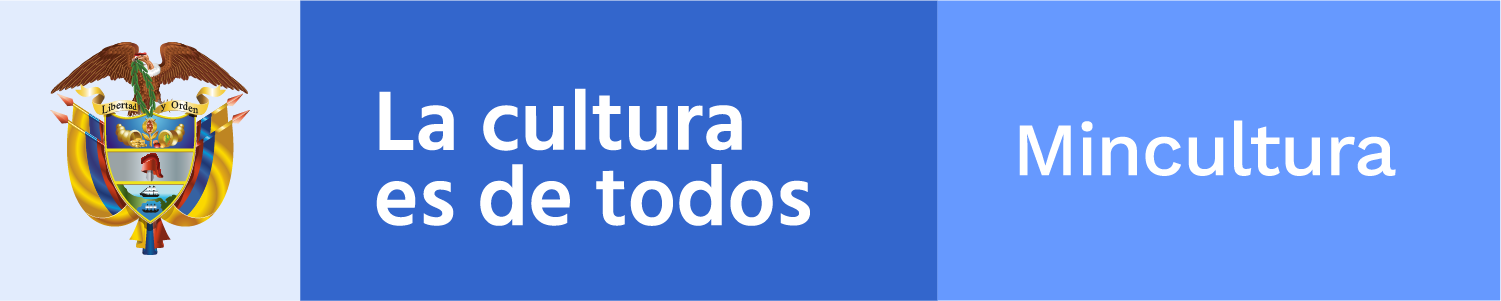 ________________________________________________________
Claqueta / toma 865Boletín electrónico semanal para el sector cinematográfico, 15 de marzo de 2019
Ministerio de Cultura de Colombia - Dirección de CinematografíaSi desea comunicarse con el Boletín Claqueta escriba a cine@mincultura.gov.co
Síganos en twitter: @elcinequesomos________________________________________________________En acciónEL 14° ENCUENTRO INTERNACIONAL DE PRODUCTORES ENTREGÓ PREMIOS EN LA CLAUSURA DEL 59° FICCIEl 11 de marzo se dieron a conocer los ganadores del 14° Encuentro Internacional de Productores. Retiro del productor colombiano, Steven Morales Pineda, recibió 8 mil euros de la Beca del Centre National du Cinéma et de I´Image Animée -CNC- de Francia. A Manzana de luces del productor argentino Francisco Novick se le otorgó el premio de $56.550.000 en servicios de posproducción que entrega el Centro Ático de la Universidad Javeriana. El tercer proyecto premiado fue Sandra del productor colombiano, José Manuel Duque, que recibió un pase directo a la sección BAM Projects del Bogotá Audiovisual Market (BAM) 2019.Además, todos los participantes de la versión 14 del Encuentro Internacional de Productores recibirán la inscripción durante 1 año al mercado en línea de ‘Filmarket Hub’.Vea más______________________________________________________Nos están viendoEN ESTADOS UNIDOSPájaros de verano de Cristina Gallego y Ciro Guerra, fue galardonada con el Gran Premio, Knight Marimbas, del Jurado a Mejor Película en el 36 Festival de Cine de Miami, que concluyó el domingo pasado.La película, que se desarrolla en la Guajira, Colombia, es protagonizada por una familia Wayúu que vive en carne propia las consecuencias del choque entre la ambición y el honor por la venta de marihuana a Estados Unidos.Vea más______________________________________________________Adónde van las películasBAM PARA FORTALECER LA INDUSTRIA AUDIOVISUAL LOCAL El Bogotá Audiovisual Market – BAM, mercado audiovisual de Colombia, organizado por la Cámara de Comercio de Bogotá y Proimágenes Colombia, con el apoyo del Fondo para el Desarrollo Cinematográfico (FDC), anuncia que hasta el 18 de marzo estarán abiertas las convocatorias para décima edición del certamen.A través de cinco categorías: BAM Projects, Screenings, BAM Stories, BAMMERS y BAM Animation, creadores, realizadores, empresas y creativos del sector audiovisual tendrán la oportunidad de mostrar sus proyectos; podrán conocer la dinámica del mercado audiovisual internacional y compartir experiencias con expertos. El BAM tiene como objetivo difundir los contenidos y servicios del audiovisual colombiano. Conectar el sector audiovisual nacional e internacional para fortalecer la industria local con el fin de generar negocios, aumentar la visibilidad de sus participantes e impulsar el crecimiento de las empresas.Vea másCINE LATINOAMERICANO DE LA HABANAEstán abiertas las inscripciones para la edición 41 del Festival Internacional del Nuevo Cine Latinoamericano, que tendrá lugar del 5 al 15 de diciembre, en La Habana.El Festival se propone reconocer y difundir las obras cinematográficas que contribuyan, a partir de su significación y de sus valores artísticos, al enriquecimiento y reafirmación de la identidad cultural latinoamericana y caribeña. Además de la Sección Oficial en Concurso, su programa abarca una muestra de cine contemporáneo proveniente del resto del mundo, las actividades del sector industria, así como encuentros y seminarios sobre diversos temas de interés cultural y, en especial, cinematográfico.Vea másCONVOCAN DOCUMENTALESDoclisboa, anuncia la apertura de inscripciones para la próxima edición de este  Festival Internacional de Cine, que tendrá lugar del 17 al 27 de octubre. Abierto a documentales en corto, medio y  largometraje, producidos a partir del 1 de septiembre de 2018.La fecha límite de inscripción es el 31 de mayo.Vea másCARTÓNEl Colectivo Cartón convoca a realizadores audiovisuales de cualquier parte del mundo a participar en el 9° Festival Internacional de Cortos de Animación, a realizarse en la ciudad de Buenos Aires, del 3 al 9 de septiembre.Pueden participar cortometrajes producidos desde 2017 hasta el presente, grabados en cualquier soporte. Los autores pueden ser de cualquier nacionalidad.Los cortometrajes podrán ser inscriptos en alguna de las siguientes categorías: Ficción – Narrativo, No narrativo, Videoclip, Microcortos (hasta 1 minuto), Series – Webseries, Temática, y Talleres de Formación. La duración de los cortos no debe superar los quince minutos.El plazo para inscripciones vence el 3 de junio.Vea másCINE Y VIDEO INDÍGENAHasta el 30 de marzo está abierta la recepción de trabajos audiovisuales que conformarán la selección oficial de la 13° Muestra de Cine y Video Indígena, que se llevará a cabo en Santiago de Chile entre junio y octubre 2019.La Muestra, organizada por el Museo Chileno de Arte Precolombino, tiene como principales objetivos fomentar el valor de las culturas originarias y el respeto hacia las mismas; promover el acceso al uso de medios audiovisuales y aportar a la divulgación de realidades propias de los pueblos indígenas de Latinoamérica y el mundo.La convocatoria está abierta para realizadores audiovisuales indígenas y no indígenas especialmente de Latinoamérica, cuyos audiovisuales tengan como tema los pueblos indígenas u originarios, con énfasis en el continente Americano.Podrán participar cortometrajes o largometrajes en todos los géneros (documental, ficción, animación, experimental).Contacto: muestraindigena@gmail.comVea másÁNIMAHasta el próximo 15 de abril estará abierta la convocatoria  ANIMA2019, X Festival Internacional de Animación de Córdoba, que tendrá lugar en esta ciudad argentina del 9 al 11 de octubre de 2019. El festival está abierto a la exhibición de obras de animación de cualquier técnica, género, temática, formato y soporte (cine, video, televisión, Internet, smartphones, videojuegos). Especial interés presta el certamen a los trabajos innovadores; y a producciones de estudiantes. La participación es abierta a realizadores de cualquier lugar del mundo, con énfasis en América Latina.Los trabajos deberán inscribirse en una de las siguientes categorías: Cortometrajes: Ficción, documental y no narrativo - abstracto. Largometrajes y mediometrajes, duración superior a 30 minutos en: Animación por encargo, Serie animada para TV o Web; Especial animado de TV o Web; Videoclips; Animación para Videojuegos; Animación Promocional o Publicitaria; Motion Graphics; Animación inmersiva (VR, AR)Vea más______________________________________________________PizarrónDIPLOMADO EN PRODUCCIÓN EJECUTIVA PARA CINEUn programa enfocado a capacitar a los interesados en la producción cinematográfica en el uso de las herramientas adecuadas para la planeación y ejecución de proyectos cinematográficos, así como la obtención de las habilidades y competencias necesarias para gestionar los recursos de diversas fuentes locales e internacionales. Organiza la Escuela Nacional de Cine.Vea más______________________________________________________InsertoGANADORES FICCIEn la ceremonia de clausura del 59 Festival Internacional de Cine de Cartagena de Indias se dieron a conocer los títulos ganadores de los premios del público y las diferentes categorías patrocinadas.En la Sección Ficciones de aquí, el Premio del Público EGEDA, fue para la película Monos del director Alejandro Landes. En la Sección Documentes hecho en casa, el Premio del Público EGEDA fue para La paz de Tomás Pinzón Lucena.El Reconocimiento a una trayectoria se entregó a la documentalista Marta Rodríguez.Avalado por la Academia de las Artes y Ciencias Cinematográficas de Estados Unidos, el FICCI califica un documental y un cortometraje para las nominaciones a los próximos Premios Oscar de la Academia, los ganadores fueron: en documental, Mi nombre es Daniel de Daniel Gonçalves, y el cortometraje La última marcha de Ivo Aichenbaum. En Work in Progress Puerto Lab Cinecolor, el proyecto ganador fue Ontem havia coisas estranhas no ceu de Bruno Risas. En WIP Infra rojo Ficción Cinecolor y Lapost, el proyecto ganador fue Para matar un amigo de Luis Alberto Restrepo. En WIP Infra rojo Documental Cinecolor y Lapost, el ganador fue El segundo entierro de Alejandrino de Raúl Soto. En WIP Infra rojo Documental RTVC, el proyecto ganador fue Como el cielo después de llover de Mercedes Gaviria. En WIP Infra rojo Corto Cinecolor y LAPOST, el proyecto ganador fue El secreto del rastro de Reyson Velásquez. En el XIV Encuentro Internacional de Productores –EIP-, los 12 proyectos participantes tendrán inscripción gratuita por 1 año en el mercado online de FILMARKET HUB; además, el Premio CNC (Centre National du Cinéma et de l´Image Animée) de Francia, fue para Retiro de Steven Morales Pineda; el Premio Centro Ático de la Pontificia Universidad Javeriana, para Manzana de luces de Francisco Novick, y el Premio BAM (Bogotá Audiovisual Market), para Sandra de Yennifer Uribe. En Taller de Cine Documental el Premio Centro Ático de la Pontificia Universidad Javeriana, fue para El Pantera de Frank Benítez; el Premio SANFIC – Santiago Festival Internacional de Cine, para Anhell 69 de Theo Montoya, y el Premio DOCSP Doc Lab, para Soy Laura de Angélica Cervera.Vea másPINTURA PARA CINE
A través de un concurso de pintura la Fundación FesticineKids invita a niños, niñas y adolescentes a ser los creadores de la imagen oficial del Festival Internacional de Cine infantil y juvenil de Cartagena de Indias.Las inscripciones para participar, dirigidas a niños entre los 8 y los 17 años que se encuentren vinculados a una institución educativa, estarán abiertas hasta el 8 de abril. Vea másGANADORES EN UN MINUTOLos organizadores de Imaginatón dieron a conocer los ganadores del concurso Filminutos, escogidos por los jurados Juanita Onzaga, Andrés Porras y Ruth Caudeli, quienes seleccionaron los cortos que además de utilizar de una manera propia y única el lenguaje de un plano secuencia para narrar, lograron transmitir un valor social o crear una atmósfera potente desde la sencillez.Vea aquí los ganadores_______________________________________________________Dirección de CinematografíaCra. 8 No 8-43, Bogotá DC, Colombia(571) 3424100,cine@mincultura.gov.cowww.mincultura.gov.co___________________________________________________________Este correo informativo de la Dirección de Cinematografía del Ministerio de Cultura de Colombia, no es SPAM, y va dirigido a su dirección electrónica a través de su suscripción.